  	Sherdley Primary School	                                                                           2022-23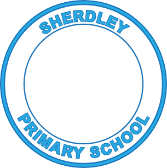 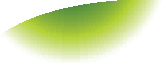 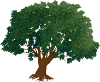 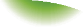 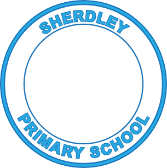 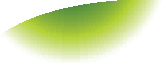 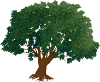 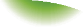             	RE Progression Statements – End of year expectations for Early YearsBeliefs and ValuesLiving Religious TraditionsShared Human ExperienceSearch for Personal MeaningEYFSCan recall parts/characters of a religious story Can recall some practices/events from a religious celebrationNotice and understand how people are kind to each other and how we help others in needCan listen and ask questions about some events in stories and celebrations